KérdőívKedves Lakók!
Szeretnénk minél pontosabb képet kapni a településen élők véleményéről a Településarculati Kézikönyv készítéséhez. 
A kitöltés természetesen névtelen, az adatokat titkosan kezeljük, a válaszadás önkéntes. 
Köszönjük, hogy segíti munkánkat.Kérjük, hogy a kitöltés során jelölje meg az Önnek megfelelő választ!KÉRDÉS 1. Mik azok amiket legjobban szeret a településén? (Több választ is megjelölhet!)a házakkertekkerítésekaz utcák fái, fasorokparkoktemplom(ok)Épített örökség…………..erdőkK.2. Mit lát problémának? (Kérem 3 választ jelöljön meg!)kevés a járdaszűkek a kocsibejárókmegoldatlan esővíz-elvezetésszűkek az utcákkevés a faszűk a házak előtti zöldsávnagy a forgalomnincs elég parkoló hely az utcákonnem lehet biztonságosan közlekedniK.3. Milyen színű épületeket látna szívesen az utcájában? (Több választ is megjelölhet!)homokszínűtfehéretkéketvörösetszürkétnarancs színűtK.4. És milyen színűt NEM szeretne az utcájában látni? (Több választ is megjelölhet!)homokszínűtfehéretkéketvörösetszürkétnarancs színűtK.5. Ön szerint egy település szabályozhatja, hogy milyen színűre festhetik a lakók a házakat?Igen, minden ház esetébenIgen, de csak az új építésű házak esetébenNemNem tudom eldönteniK.6. Egy olyan településen, mint az Önöké milyen tetőforma illik legjobban a házakhoz? (Több típust is megjelölhet!)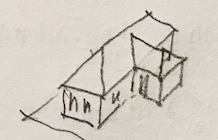 nyeregtető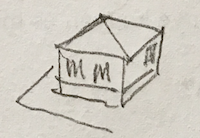 sátortető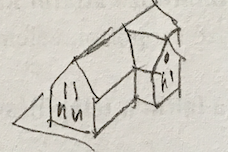 oromfalas tető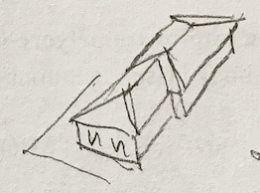 mediterrán tető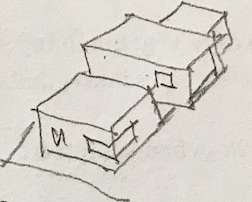 lapostetőK.7. Ha lehetősége lenne rá előírná-e, hogy milyen típusú tetővel épüljenek az új házak a településen?igennemtalánK.8. Ön szerint mikor kellemesebb egy település utcája?ha sokféle formájú és tetejű épület vanha minden épület szinte egyformaha csak néhány típus vannincs véleményem rólaK.9. Ön szerint a faluban melyik épülhessen? (Több választ is megjelölhet!)földszintes háztetőtérbeépítéses házemeletes ház600 nm-es telken ház1.000 nm-es telken ház1.500 nm-es telken házegy telken egy lakóházegy telken két lakóházK.10. És melyik az, amit NEM látna szívesen az utcában ahol lakik? (Több típust is megjelölhet!)agyag cserépszínes mázas cserépmediterrán cserépszürke palaszínes palahullámpalafa zsindelybitumenes zsindely (kanadai tegola)cserepes lemez fémből anádK.11. Ültetne-e még fát abba az utcába, ahol lakik?igennemtalánK.12. Ültetne-e még fát vagy bokrot a kertjébe?igen, fátigen, bokrotmindkettőtegyiket semK.13. Milyen kerítéseket látna szívesen a településen? (Kérem max. 3 típust jelöljön meg!)sövénytömör téglafaldróthálókovácsoltvasbetonfasemmilyenK.14. Melyik fajta hirdetést tartja jónak a falu utcáin? (Több típust is megjelölhet!)hirdetőtáblaajtóra, oszlopra ragasztott papírlaphangosbeszélőóriásplakátK.15. Ön szerint az új utcák kialakításánál a házak hogyan épüljenek?sűrűbbenritkábbanK.16. ....és az új utcák milyenek legyenek?városias jellegűekkertvárosiasfalusias jellegűekK.17. Ön szerint a régi házak felújításánál, átépítésénél mi az amit meg kellene őrizni? (Több választ is megjelölhet!)homlokzatdíszítéséthomlokzat színét (tömör)ablak típusát (ablakosztást)tetőfedés anyagátlábazat anyagátsemmitVégül néhány személyesebb kérdés…Melyik évben született_________Mi óta él a településen?_________Melyik településről költözött ide?
(Kérem adja meg a település nevét vagy irányítószámát!)
____________________________Összességében hogy ítéli meg háztartásának anyagi helyzetét?Gondok nélkül élek
Beosztással jól kijövök
Gyakran nem jövök ki a jövedelmembőlÍrja meg ha szeretne még valamit elmondani!---------------------------------------------------…………………………………………….…………………………………………….…………………………………………….Köszönjük, hogy elmondta véleményét és segítette munkánkat a kérdőív kitöltésével!